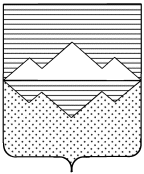 СОБРАНИЕ ДЕПУТАТОВСАТКИНСКОГО МУНИЦИПАЛЬНОГО РАЙОНАЧЕЛЯБИНСКОЙ ОБЛАСТИРЕШЕНИЕ_______________________________________________________________от 23 декабря 2020 года №51/8г. СаткаОб утверждении плана работы Собрания депутатов Саткинского муниципального района на I полугодие 2021 года	             В соответствии с Уставом Саткинского муниципального района, Регламентом Собрания депутатов Саткинского муниципального района, СОБРАНИЕ ДЕПУТАТОВ САТКИНСКОГО МУНИЦИПАЛЬНОГО РАЙОНА РЕШАЕТ:	1. Утвердить план работы Собрания депутатов Саткинского муниципального района на I полугодие 2021, согласно приложению №1.	2. Контроль за исполнением настоящего решения возложить на председателей постоянных комиссий Собрания депутатов: Витьшева А.А., Привалову Е.Р., Сущева В.Д., Бойко С.С.Председатель Собрания депутатовСаткинского муниципального района						           Н.П. БурматовПриложение №1 к решению Собрания депутатов Саткинского муниципального районаот 23.12.2020г. №51/8ПЛАН РАБОТЫСобрания депутатов Саткинского муниципального района на I полугодие 2021 года№ п/пСрок рассмотренияна заседанииНаименование вопроса, выносимого на заседание Собрания депутатов Кто выносит вопросыКомиссия, на которой будет рассматриваться проекты решений127 января2021 года«О внесении изменений и дополнений в решение Собрания депутатов Саткинского муниципального района «О районном бюджете на 2021 год и плановый период 2022-2023 годов»Заместитель Главы Саткинского муниципального района по  финансам, начальник финуправления – Гайфуллина Елена АлександровнаКомиссия  по финансам, бюджету и экономической политике127 января2021 года«О ходе реализации на территории Саткинского муниципального района региональных проектов»Заместители Главы Саткинского муниципального районаВсе комиссии127 января2021 года«Об итогах оказания в 2020 году услуг по организации горячего питания учащихся»Заместитель Главы Саткинского муниципального района по социальным вопросам – Савостова Марина НиколаевнаКомиссия по социальным вопросам127 января2021 года«Об итогах работы спортивных учреждений в 2020 году, перспектива организации спорта в 2021, 2022 годах»Заместитель Главы Саткинского муниципального района по социальным вопросам – Савостова Марина НиколаевнаКомиссия по социальным вопросам224 февраля 2021 года«Об экологической обстановке в Саткинском муниципальном районе»Первый заместитель Главы Саткинского – Баранов Павел АндреевичКомиссия по жилищно-коммунальным вопросам и экологии224 февраля 2021 года«Отчет о работе Контрольно-счетной палаты Саткинского муниципального района за 2020 год» И.о. председателя Контрольно-счетной палаты Саткинского муниципального района  Все комиссии224 февраля 2021 года«Отчет начальника полиции ОМВД России по Саткинскому району о результатах деятельности за 2020 год»Начальник полиции ОМВД России по Саткинскому району – Шафиков Раиль МиндихановичВсе комиссии224 февраля 2021 года«О назначении публичных слушаний по проекту решения Собрания депутатов Саткинского муниципального района «Об исполнении районного бюджета за 2020 год»Заместитель Главы Саткинского муниципального района, начальник финуправления – Гайфуллина Елена АлександровнаКомиссия  по финансам, бюджету и экономической политике224 февраля 2021 года«О назначении публичных слушаний по проекту решения Собрания депутатов Саткинского муниципального района «О внесении изменений и дополнений в Устав Саткинского муниципального района»Председатель Собрания депутатов Саткинского муниципального района – Бурматов Николай ПавловичКомиссия по законодательству и местному самоуправлению331 марта 2021 годаПубличные слушания по проекту решения Собрания депутатов Саткинского муниципального района  «Об исполнении районного бюджета за 2020 год»Публичные слушания по проекту решения Собрания депутатов Саткинского муниципального района  «Об исполнении районного бюджета за 2020 год»Публичные слушания по проекту решения Собрания депутатов Саткинского муниципального района  «Об исполнении районного бюджета за 2020 год»331 марта 2021 годаПубличные слушания по проекту решения Собрания депутатов Саткинского муниципального района  «О внесении изменений и дополнений в Устав Саткинского муниципального района»Публичные слушания по проекту решения Собрания депутатов Саткинского муниципального района  «О внесении изменений и дополнений в Устав Саткинского муниципального района»Публичные слушания по проекту решения Собрания депутатов Саткинского муниципального района  «О внесении изменений и дополнений в Устав Саткинского муниципального района»431 марта 2021 года«О внесении изменений и дополнений в решение Собрания депутатов Саткинского муниципального района «О районном бюджете на 2021 год и плановый период 2022-2023 годов»Заместитель Главы Саткинского муниципального района по  финансам, начальник финуправления – Гайфуллина Елена АлександровнаКомиссия  по финансам, бюджету и экономической политике528 апреля 2021 года«Отчет о работе Главы Саткинского муниципального района за 2020 год»Глава Саткинского муниципального района – Глазков Александр Анатольевич528 апреля 2021 года«Отчет о работе Собрания депутатов Саткинского муниципального района за 2020 год»Председатель Собрания депутатов Саткинского муниципального района – Бурматов Николай Павлович528 апреля 2021 года«Итоги социально-экономического развития за 2020 год и задачи на 2021 год»Заместитель Главы Саткинского муниципального района по экономике и стратегическому развитию – Ковригина Ирина МихайловнаВсе комиссии528 апреля 2021 года«Об исполнении районного бюджета за 2020 год»Заместитель Главы Саткинского муниципального района, начальник финуправления – Гайфуллина Елена АлександровнаВсе комиссии528 апреля 2021 года«О внесении изменений и дополнений в Устав Саткинского муниципального района»Председатель Собрания депутатов Саткинского муниципального района – Бурматов Николай ПавловичВсе комиссии626 мая2021 года«О внесении изменений и дополнений в решение Собрания депутатов Саткинского муниципального района «О районном бюджете на 2021 год и плановый период 2022-2023 годов»Заместитель Главы Саткинского муниципального района по  финансам, начальник финуправления – Гайфуллина Елена АлександровнаКомиссия  по финансам, бюджету и экономической политике626 мая2021 года«Об итогах прохождения в Саткинском муниципальном районе отопительного периода 2020 – 2021 годов»Первый заместитель Главы Саткинского – Баранов Павел АндреевичКомиссия по жилищно-коммунальным вопросам и экологии626 мая2021 года«О подготовке к летней оздоровительной кампании в 2021 году на территории Саткинского муниципального района»Заместитель Главы Саткинского муниципального района по социальным вопросам – Савостова Марина НиколаевнаКомиссия по социальным вопросам730 июня 2021 года«О плане работы Собрания депутатов Саткинского муниципального района на II полугодие 2021 года»Председатель Собрания депутатов Саткинского муниципального района – Бурматов Николай ПавловичВсе комиссии8Весь период по отдельному плануВесь период по отдельному плануПрием избирателей